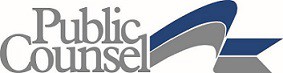 SAMPLE EMPLOYEE HANDBOOKThis document should not be construed as legal advice. Please contact an attorney for legal advice about your organization’s specific situation. This document should not be used “as is” but should be modified after careful consideration of your specific organization’s employment  policies  and procedures. We recommend that this handbook not be converted into a final employee handbook without attorney review and approval.▪▪▪Public Counsel’s Community Development Project provides free legal assistance to qualifying nonprofit organizations that share our mission of serving low-income communities and addressing issues of poverty within Los Angeles County. If your organization needs legal assistance, or to provide comments on this document, visit www.publiccounsel.org/practice_areas/community_development or call (213) 385-2977, extension 200.Welcome to [ORGANIZATION]!On behalf of your colleagues, I welcome you to [ORGANIZATION] and wish you every success here.We believe that each employee contributes directly to [ORGANIZATION]’s growth and success, and we hope you will take pride in being a member of our team.This employee handbook describes some of [ORGANIZATION]’s expectations and outlines the policies, programs, and benefits available to eligible employees. Employees should familiarize themselves  with  the  contents  of the  employee  handbook  as soon as possible,  as it will answer many questions about employment with [ORGANIZATION]. If you have any questions about these policies or policies not described in this handbook, please see [NAME, TITLE].We hope your experience here will be challenging, enjoyable and rewarding.Sincerely,[NAME][President/Executive Director]INTRODUCTIONA. The OrganizationThe essence of [ORGANIZATION] is simply stated through its mission statement, “[INSERT MISSION STATEMENT].” [INSERT FURTHER DETAIL][INSERT NARRATIVE HISTORY OF ORGANIZATION AS DESIRED]GENERAL EMPLOYMENT INFORMATIONEmployment At-WillThe special relationship between [ORGANIZATION] and each employee can be maintained only so long as both are mutually comfortable and satisfied. Accordingly,  all [ORGANIZATION]  employees  (who  do not  have  a separate written employment contract for  a specific,  fixed term) are employed as “at-will” employees. This means that you have the right to quit at any time that you  feel  it  is  in  your  interest  to do so, and [ORGANIZATION] has the right to terminate your employment at any time, with or without cause, and with or without notice. This at-will relationship cannot be changed exceptthrough a written agreement approved by the Board of Directors (the “Board”) and signed byan Officer of the Board.[ORGANIZATION] reserves the  right to make changes to this handbook and to any employment policy, practice, work rule, or benefit, at any time without prior notice.i  Only  the Board is authorized  to modify  this  policy  for  any  employee  or to enter into  any  agreement,  oral or written, that changes the “at-will” relationship. No statements made in pre-hire interviews or discussions, or in recruiting materials of any kind, alter the “at-will” nature of employment or imply that discharge will occur only for cause.This policy may not be modified by any statements contained in this handbook or any other employee handbooks, employment applications, [ORGANIZATION]’s recruiting materials, memoranda, or other  materials  provided  to  applicants  and employees  in  connection  with their  employment.  None  of these  documents, whether singly or combined,  create an express or implied contract of employment for a definite period, or an express or implied contract  concerning   any  terms  or conditions of employment.	Similarly,[ORGANIZATION]’s policies and practices  with  respect  to any matter are not to be considered  as creating  any  contractual  obligation  on [ORGANIZATION]’s  part or as stating in any way that termination will occur only for “good” or “just” cause. Statements of specific grounds for termination set forth in this handbook or in any other [ORGANIZATION]’s documents are examples only, not all-inclusive lists, and are not intended to restrict[ORGANIZATION]’s right to terminate “at-will.”iiCompletion of an introductory period or conferral of regular status does not change an employee’s status as an “at-will” employee or in any way restrict [ORGANIZATION]’s right to terminate such an employee or change the terms or conditions of employment.Equal Employment Opportunity[ORGANIZATION] is an equal opportunity employer.  It is  our policy  to comply  with  all federal, state and local equal opportunity and non-discrimination laws. Our policy is  to afford equal opportunity in all aspects of employment to  all  persons  without  discrimination  on the basis of race, color, ancestry, national origin (including language use), citizenship, religion or religious creed (including religious dress and grooming practices), sex (including pregnancy, childbirth, breastfeeding, and medical conditions related to  pregnancy,  childbirth  or breastfeeding), marital status, domestic partnership status, sexual orientation, gender, gender identity or gender expression, military or veteran status, family care or medical leave status (including denial of family care or medical leave), age, physical or mental disability, medical condition,  genetic  characteristics  or information,  political  affiliation  or any  other  basis protected by applicable federal, state or local law, rule, ordinance or regulation..This policy applies to all areas of employment including recruitment, hiring, training, promotion, compensation, benefits,  transfer,  disciplinary  action,  and  social  and  recreational  programs.  It is the responsibility of every manager and employee to conscientiously follow this policy.Any employee with questions or concerns about any type of discrimination in the workplace is encouraged to bring these issues to the attention of [TITLE].  Employees  can raise  concerns  and make reports without fear of reprisal  or retaliation.  Anyone  found  engaging  in  any  type  of unlawful discrimination will be subject to disciplinary action, up to and including termination of employment.Harassmentiii[ORGANIZATION] is committed to maintaining an environment where employees can work comfortably and effectively. This includes an atmosphere free of harassment and unwelco me behavior on the part of others. This  includes  sexual  harassment  (which  includes  harassment based on pregnancy, perceived pregnancy, childbirth, breastfeeding,  or  related  medical conditions) and harassment based on gender, gender identity, and gender expression, as well as harassment based on such factors as race, color, religion or religious creed (including religio us dress and grooming practices), national origin  (including  language  use),  ancestry,  citizens hip, age, physical or mental disability, medical condition or information, genetic characteristics or information, family care or medical leave status (including  denial  of family  care  or medical leave), military caregiver status, military status, veteran status, marital status,  domestic  partner status, sexual orientation, political affiliation, status as a victim of domestic violence, sexual assault or stalking, enrollment in a public assistance program, or any other basis protected  by federal, state, or local laws.[ORGANIZATION] strongly disapproves of and will not tolerate harassment of applicants, employees, unpaid interns, or volunteers by its employees, including managers, supervisors, or co-workers. Similarly, [ORGANIZATION] will not tolerate harassment by its employees of non-employees with whom [ORGANIZATION]’s  employees have a business, service, or professional relationship. [ORGANIZATION]  also will not tolerate harassment  of  its employees by non-employees in the workplace.If you believe you have been harassed  by a co-worker, a manager  or supervisor, or any individual on [ORGANIZATION] premises, you are encouraged to bring this matter promptly to the attention of your supervisor, the [TITLE], or the President/Executive Director. [ORGANIZATION] will thoroughly and promptly investigate  any  such  allegations  and determine an appropriate course of action.Harassment includes  verbal,  physical,  and visual  conduct that  creates an intimidating, offensive, or hostile working  environment or that  interferes  with  work performance.  Such  conduct constitutes harassment when (1) submission to the conduct is made either an explicit or implicit condition of employment; (2) submission  to or rejection  of the  conduct  is  used  as the  basis  for an employment decision; or (3) such conduct  has  the  purpose  or effect  of unreasonably interfering  with  an individual’s  work  performance  or creates an intimidating,  hostile,  or offensive working environment.Harassing conduct can take many forms and includes, but is not limited to:Verbal harassment, e.g., jokes, epithets, derogatory comments, or slurs (on the basis of sex, race, national origin, etc.);Physical harassment, e.g., assault, impeding or blocking movement, or any physical interference with normal work or movement when directed  at an individual  (on the  basis of sex, race, national origin, etc.);Visual harassment, e.g., derogatory posters, cartoons, or drawings (on the basis of sex, race, national origin, etc.); andSexual favors, e.g., unwanted sexual advances which condition employment upon an exchange of sexual favors.This list is not a complete list of what may be deemed to be harassment under the  law.  As a general guideline, however, problems in this area can be avoided if we act professionally  and treat each other with respect.If any employee encounters  conduct  which  he  or she  believes  is  inconsistent  with  this  policy, the conduct should be reported immediately  to  his  or her  immediate  supervisor  or to the [TITLE]. Any supervisor or manager who is aware of conduct  inconsistent  with  this  policy  or who receives a report of conduct  inconsistent  with  this  policy  is  to  report it  immediately  to [any member of senior management or Human Resources] so that it can be investigated  in  a timely manner. If for  any  reason,  an employee  is  not  comfortable  with  reporting  to  one  of these individuals, the employee may also report the conduct to the President/Executive Director.All reports  of conduct  that  is  inconsistent with  this  policy  will  be addressed  through  a fair, timely,  and thorough  investigation.iv   Investigations   will   be conducted  by qualified   personnel  in a prompt and impartial manner and will be documented and tracked. During an investigation, [ORGANIZATION] may need to put interim measures in place, such as a leave of absence or a transfer, while the investigation proceeds. Confidentiality will be maintained to the fullestextent possible, subject to the need  to  conduct  a thorough  investigation.  [ORGANIZATION] will  not tolerate  retaliation  against  any employee  for  cooperating  in  an investigation  or making a complaint of harassment.  If it  is  determined  that  a violation  of this  policy  or other inappropriate conduct has occurred, [ORGANIZATION] will take appropriate disciplinary action, up to and including termination.In addition to notifying [ORGANIZATION] about harassment or retaliation complaints, affected employees  may  also  direct  their  complaints  to the  California   Department  of Fair  Employment and Housing (“DFEH”), which has the authority to conduct an investigation of the facts.  The deadline for filing complaints with the DFEH is one year from the date of the alleged  unlawful conduct.  If the  DFEH  believes  that  a complaint  is  valid  and  settlement  efforts  fail,  the  DFEH may file a lawsuit in court. The courts  have  the  authority  to award monetary  and  non-monetary relief  in  meritorious cases.  Employees  can contact  the  nearest  DFEH  office   at the  locations listed in the Company’s DFEH poster or by checking the State Government listings in the local telephone directory.vCompliance with  our legal  obligations in  this  area is  obviously  very  serious  and important  for all of us. It will also help us preserve the feeling of mutual respect that helps make [ORGANIZATION] special.[For employers with 50 or more employees: Every employee is required to undergo sexual harassment training within his/her first three (3) months of employment and at least once every two (2) years thereafter. In addition, all employees hired as or promoted to a supervisory or management position must undergo at least two (2) hours of interactive sexual harassment training within the first six (6) months of assuming a new supervisory or management position. Additionally, all supervisors and managers must complete at least two hours of interactive sexual harassment training at least once every two (2) years thereafter.  An employee who fails to comply with this section may be subject to disciplinary action, up to and including termination of employment.vi]Accommodations[ORGANIZATION] is committed to complying fully with the federal and state laws regarding  equal opportunity in employment for qualified  persons  with  disabilities. All  employment practices and activities are conducted on a non-discriminatory basis.[ORGANIZATION] will make reasonable accommodations for the known physical or mental limitations or an otherwise qualified individual with a disability who is an applicant  or an employee, unless doing so would result in an undue hardship to the organization. This  policy governs all aspects of employment, including  selection,  job assignment,  compensation, discipline, termination, and access to benefits and training.[ORGANIZATION] will also make reasonable accommodations for employees who are victims of domestic violence, sexual assault, or stalking; and for applicants  and employees based on their religious beliefs and practices.viiOpen Door Policy[ORGANIZATION] has detailed above the specific procedure  that  should  be used  to  report concerns or complaints related to possible sexual harassment, or other forms of harassment, discrimination, or retaliation  based on a protected  category.  Separately,  [ORGANIZATION]  has an open door policy that encourages employees to participate in decisions affecting them  and  their daily professional responsibilities. Employees who have job-related concerns or complaints are encouraged to discuss them with their  supervisor or any  other  management representative  with whom they feel comfortable. [ORGANIZATION] believes that employee concerns are best addressed through this type of informal and open communication.Employees  are encouraged  to raise  work-related  concerns  with  their  immediate  supervisor,   or with a supervisor or other  management representative  of their  choice,  as soon as possible  after  the events that cause the concern. Employees are further encouraged to pursue discussion of their work-related concerns until the matter is fully resolved. Although  [ORGANIZATION]  cannot guarantee that in each instance the  employee  will  be satisfied  with  the  result,  [ORGANIZATION] will attempt in each instance to explain the result to the employee if the employee is not satisfied. [ORGANIZATION] will also attempt to keep all such expressions of concern, the results of any investigation, and the terms of the resolution  confidential. In the course of investigating and resolving the matter, however, some dissemination of information to others may be necessary or appropriate.Furthermore, if employees have concerns about work conditions or compensation, they are strongly encouraged to voice these concerns openly and directly to their supervisors.Our experience has shown that when employees deal openly and directly  with  supervisors, the work environment can be excellent, communications can be clear, and attitudes  can be positive. We believe that [ORGANIZATION] amply demonstrates its commitment to employees by responding effectively to employee concerns.EMPLOYMENT DOCUMENTATION AND STATUSEmployment Documentation[ORGANIZATION]  relies  on the  accuracy  of information contained  in  data  presented throughout the hiring  process and  employment.  Any  misrepresentations,  falsifications,  or omissions of information  on a job application, personnel  form,  or any other document  may  result in [ORGANIZATION]’s exclusion of the individual from further  consideration  for employment, or, if the person has been hired, termination of employment.Personnel Data ChangesIt is each employee’s responsibility to promptly notify the [TITLE] of any changes in personnel data. Personal mailing addresses, telephone numbers,  number  and  names  of dependents, individuals to be contacted in the event of an emergency,  educational  accomplishments,  and other such status reports should be accurate and current at all times.Access to Personnel Files[ORGANIZATION] maintains a personnel file for each employee.  Personnel  files  are the property of [ORGANIZATION]  and  may  not  be removed  without  written  authorization  from the  [TITLE].  Upon request,  current  and  former  employees,  or their  authorized   representative, will  be given  access to their  personnel  files  at reasonable  times  and  at reasonable  intervals,   but no later than 30 days from the date the request is submitted to Human Resources or a designated member of senior  management. Employees  are not  permitted  to remove any portion of their file or put comments in their files. Employees do not have access to references and  criminal investigations and other similarly confidential information. Upon request, current and former employees, or their authorized representative, will be given a copy of their personnel file to the extent  required  by applicable  law.  Employees  will  not  be given   access to  or provided  with copies of documents that may be excluded under the law.Employee Reference RequestsAll requests for references must be directed to the [TITLE]. No other manager, team leader, or employee is authorized to release references for current or former employees. By policy,[ORGANIZATION] discloses only the dates of employment and  the  title of the last position held of former employees. If you authorize the disclosure in writing, [ORGANIZATION] also will inform prospective employers or lenders of the amount of salary or wage you last earned.PAYROLL, SCHEDULING AND OVERTIME PRACTICESTimekeepingAn employee’s time sheet is the record of his  or her  hours  worked, and is  used to calculate  pay and benefits. Care should be taken to see that each time sheet is an accurate record of all time worked. All employees are responsible for accurately recording all time they work.Employees are not permitted to work “off the  clock.”  Failure  to comport  with  this  policy  may result  in  corrective  action. If for any reason an employee  fails  to record his  or her hours  worked or does so incorrectly, the employee must inform his or her supervisor immediately so that the error or omission can be corrected.The following rules must be observed regarding time sheets:Employees should sign only their own time sheets.The employee’s supervisor must authorize overtime in writing before it is worked.The employee’s supervisor must initial any modifications or alterations on an employee’s time sheet.If employees submit daily time sheets, employees should sign their time sheets each day, provided they are completely correct.Tampering, altering or falsifying records, including time records, may result in disciplinary action, up to and including termination.Pay Corrections[ORGANIZATION] will  take  all  reasonable  steps  to ensure that  employees  receive  earnings for all reported work performed through the end of the payroll  period,  and that  employees  are paid  promptly  on the  scheduled  payday.  In the  unlikely  event  there  is  an error in  the  amount of pay, the employee should promptly bring the  discrepancy  to the attention  of the [TITLE]  so  that corrections can be made as quickly as possible.Meals and Rest Breaks[ORGANIZATION] provides non-exempt employees who work more  than  five  hours  in  a day with an unpaid 30 [or 60] minute uninterrupted meal period starting no later than  the end  of the fifth hour of work.  [ORGANIZATION]  provides  non-exempt  employees  who  work more  than 10 hours in a day with a second unpaid 30 [or 60] minute uninterrupted  meal  period  starting  no later than the end of the 10th hour of work.  If the  employee’s  total  work  period  per day is  no more than 6 hours, the meal period  may  be waived  by mutual  consent  of both the employer  and the employee. If the employee’s total work period per day is no more than 12 hours,  the  second meal period may be waived by mutual  consent  of the  employer  and  employee  only  if  the  first meal period was not waived.Non-exempt employees are encouraged and expected to take all legally mandated meal periods not waived, and  should  not eat at their desks or work  stations.  During  meal periods, [ORGANIZATION] will relieve  employees  of all  duty  and  will  not  exercise  control over employees’ activities. Non-exempt employees are entirely relieved from duty during their meal period and may leave  the  work premises. Employees are free to spend their meal period time as they choose (consistent with all other [ORGANIZATION] policies that apply duringoff-duty time). However, they must be prepared to resume work promptly at the end of their scheduled meal period.[ORGANIZATION] authorizes and permits non-exempt employees working at least three and one-half hours in a day to take a 10-minute, off-duty  paid  rest break for  each four  hours  worked, or major fraction thereof. Employees who work more than  six  hours  in  a day may take a second rest break. Employees  who  work  more  than  10 hours  in  a day may  take a third  rest break, and so on. Employees should take their rest breaks in the middle of each work period to the extentit is practicable to do so, and may not combine them with meal  breaks or skip  them  to leave work early.  Employees  are free to spend their  rest break time  as they  choose (consistent  with  all other [ORGANIZATION] policies that apply during off-duty time). During rest breaks, [ORGANIZATION] will relieve employees of all duty and will not exercise control overemployees’ activities. A rest period is not required for non-exempt employees whose total daily work time is less than three and one half hours.No supervisor or manager may impede or discourage employees from taking rest breaks or meal periods provided under this policy. Any supervisor or employee who violates this policy willbe subject to disciplinary action, up to and including immediate termination.Employees who feel they have not been authorized and permitted to take a rest period and/or provided a meal break that complies with this policy, should immediately inform theirsupervisor, and if not corrected, Human Resources or a designated member of senior management. If you believe that you have been pressured, coerced or encouraged not to take your rest periods or meal breaks by your supervisor or manager, you must contact the Human Resources Department or a designated member of senior management immediately  so this  issue can be addressed.OvertimeNon-exempt employees may occasionally be asked to work beyond their normally scheduled hours. [ORGANIZATION] will provide overtime pay for overtime work in accordance with the requirements of state and federal law. Although an attempt  will  be made  to give  non- exempt employees advance notice of working overtime when it is feasible to do so, this  is not always possible. Non-exempt employees may not work overtime without theirsupervisor’s prior written approval (absent an emergency).All non-exempt employees who work more than eight (8) hours in one workday or more than forty (40) hours in one workweek will receive overtime pay computed as follows:Overtime at the rate of 1½ times the employee’s regular rate of pay for all hours worked in excess of forty (40) in any one workweek.Overtime at the rate of 1½ times the employee’s regular rate of pay for the hours worked in excess of eight (8) hours in any one  workday up  to twelve (12) hours, and for the first eight (8) hours worked on the seventh consecutive day of work in any one workweek.Overtime at the rate of double the employee’s  regular  rate of pay for  all  hours  worked in excess of twelve (12) in  one workday,  and  for all  hours  worked in  excess  of eight  (8) on the seventh consecutive day of work in any one workweek.Only those hours that are actually worked are counted to determine  an employee’s  overtime  pay. Paid or unpaid time off is  not  counted  as hours  worked  for  purposes  of determining  an employee’s eligibility for overtime  pay.  Compensated  holidays,  for  example,  are  not hours worked and therefore  are not  counted  in  making  overtime  calculations  unless  the  employee actually worked on the holiday.V.BENEFITS AND LEAVES OF ABSENCEThis section is designed to acquaint employees with some of the significant features of [ORGANIZATION]’s benefit programs. However, it is important to remember that more detailed information is set forth in the official plan documents and insurance  policies  that govern the plans. Accordingly, if there is any real or apparent conflict between the briefsummaries contained in this  handbook  and  the  terms,  conditions  or limitations  of the  official plan documents, the provisions of the official plan documents will control. Employees who wish to inspect those documents may make an appointment with the [TITLE] for that purpose.Employee BenefitsEligible employees at [ORGANIZATION] are provided a wide range of benefits. A number of programs (such as Social Security, worker’s compensation, state disability, and unemployment insurance) cover all employees in the manner prescribed by law.[ORGANIZATION] carries workers’ compensation insurance coverage as required by law to protect employees injured on the job.  This  insurance  provides  coverage  for  certain  medical, surgical, and  hospital  treatment  in  addition  to payment  for  a portion  of any  lost  earnings  that result from work-related injuries. Compensation payments generally begin on the first day of an employee’s hospitalization or on the fourth day following the injury if an employee  is  not hospitalized. The cost of this coverage is paid completely by [ORGANIZATION].Benefits eligibility is dependent upon a variety of factors, including employee classification. [ORGANIZATION] supervisors can identify the programs for which employees are eligible.Vacation Benefitsviii[ORGANIZATION] has established the following vacation plan  to provide eligible  employees  time off with pay so that they may be free from their regular duties for a period of rest and relaxation without loss of pay or benefits.EligibilityAll regular full-time employees are eligible for vacation benefits.AccrualEligible employees accrue vacation in accordance with the following scheduleix:Accrual is based upon [ORGANIZATION]’s fiscal year ([FISCAL YEAR]). If an employee has  not been eligible  to  earn vacation  time  during  the  entire  fiscal  year, earned vacation time will be appropriately prorated. Once employees enter an eligible employment classification, they begin to accrue  vacation  according  to  the above schedule. However, there is a waiting period of 90 calendar days (from date of hire or eligibility) before the vacation time can be used.xAdministrationUse of vacation time: Vacation requests  must  be approved  by the employee’s immediate supervisor and the [TITLE].  Requests  should  be submitted  at least [INSEERT NUMBER] weeks in advance. All requests will be reviewed based on a number of factors, including business needs and staffing requirements. Non-exempt employees can use paid vacation time in minimum increments of one hour.xi Exempt employees can use paid vacation time in minimum increments of one day.xiiAccumulating Vacation: Employees  are encouraged  to use available  paid vacation  time  for rest and relaxation. In the event that accrued vacation is not used by the end of the benefit year, employees may carry unused  time  forward  to  the  next  benefit  year.  The total amount of accrued vacation time may  not exceed  twice  the  annual  vacation allotment. Once an employee has reached this cap, all further accruals will cease.Vacation accruals will recommence after the employee has taken vacation and the accrued vacation has dropped below the cap.Vacation Pay: Vacation pay shall be based on the employee’s regular base rate and working schedule, exclusive of overtime. No employee will receive pay in lieu of vacation, except on termination of employment, as discussed below.Vacation Pay on Termination: On termination of employment, each employee will be paid for all accrued but unused vacation.xiiiHoliday within a Vacation  Period:  A holiday  which  falls  within  a vacation  period  will be treated as a holiday and not as a day of vacation taken.Holidays xiv[ORGANIZATION] will grant paid holidays to all eligible employees  on the holidays listed below. All employees  who  would  be normally  scheduled  to work on the below  holidays,  will  be given the day off with pay.New Year’s Day (January 1)Martin Luther King, Jr., Day (third Monday in January)Presidents’ Day (third Monday in February)Memorial Day (last Monday in May)Independence Day (July 4)Labor Day (first Monday in September)Veterans’ Day (November 11)Thanksgiving (fourth Thursday in November)Day after ThanksgivingChristmas Eve Day (December 24)Christmas Day (December 25)A recognized holiday that falls on a Saturday or Sunday will be observed on the precedingFriday or following Monday, if approved by the Executive Director/President.If a recognized holiday falls  during  an eligible  employee’s  paid  absence (such  as vacation  or sick leave), the paid holiday will be used  instead  of the  paid  time  off  benefit  that  would otherwise have applied. In order to qualify for holiday  pay,  employees  must  obtain  prior approval for use of vacation or sick leave by the [TITLE]. Without  prior  approval,  employees must work the last scheduled day immediately preceding, and  the  first  scheduled  day immediately following, the holiday to be eligible for pay.If  eligible  non-exempt  employees  work on  a recognized  holiday,  they  will   receive   1.5 times their  straight-time   rate for  the hours  worked on the  holiday.xv   A paid holiday  does not count  as  a day worked for purposes of overtime  compensation  unless  the  employee  is  required  to work that day.Sick Leave BenefitsxviEligibilityxviiEmployees, including part-time and temporary employees, qualify to accrue paid sick  leave under this policy upon the start of their employment or July 1, 2015, whichever is later. In addition, employees may take paid sick leave accrued  under  this  policy  if they  have  worked for [ORGANIZATION] for at least 90 calendar days.Leave BenefitxviiiEmployees accrue one hour of paid sick leave for every 30 hours of work  performed.xix Employees may not accrue more than 48 hours  or six  regularly-scheduled  workdays  of paid sick leave, whichever is  greater,  at any given  time.  Employees  who  reach the  applicable  cap will cease to accrue further paid sick leave  hours  until  paid  sick  leave  is  used,  at which  point the employee will continue to accrue additional  paid  sick leave  up to the cap.  Paid  sick  leave  not used in a year otherwise carries over from year to year.[New employees are entitled to three days of paid sick leave once the employee reaches 120 days of employment and then three days per calendar year at the commencement of every calendar year. All existing employees are entitled to three days of paid sick leave at the commencement of every calendar year. Paid sick leave not used within a calendar year does not carry over from year to year.]xxLeave UsageEmployees may upon oral or written request take the greater of 24 hours or three regularly- scheduled workdays’ worth of paid sick leave per leave year for any of the qualifying reasons discussed below. For the purposes of this policy, the leave year  is the  employee’s  anniversary year.Paid sick leave  may  be used for  the diagnosis,  care (including  preventive  care), or treatment of an existing health condition of an employee and certain family members of the employee.A family member  includes  a child,  parent,  spouse,  domestic  partner,  grandparent,  grandchild, or sibling. For purposes of this policy, a “child” means a biological  or adopted child,  a foster child, a step-child, a legal ward, or a child to whom the employee stands in loco parentis.Similarly a “parent” under this policy means a biological or adoptive parent, a foster parent, a step-parent, an employee’s legal  guardian,  a legal  guardian  of an employee’s  spouse  or domestic partner, or a person who stood  in loco  parentis when the employee was a minor child.Employees who are victims of domestic violence, sexual  assault,  or stalking  also  may  use paid sick leave for treatment, assistance, and other purposes authorized by law.Employees  using paid sick leave  must  do so in  minimum  increments   of two  hours. Employees will be paid for sick leave not later than the payday  for  the  next  regular  payroll period after  the  sick  leave  was taken.  Finally,  an employee  will  not be required  to search for or find a replacement if the employee is taking paid sick leave under this policy.Compensation For Sick LeavePaid sick days ordinarily are paid at the employee’s normal rate of pay earned during regular work hours, unless otherwise required  by law.xxi  Accrued,  unused  paid  sick  leave  is  not  paid out upon termination  or resignation. However,  employees  separating  from  employment  who are rehired within one year from the date of separation will have their previously accrued and unused paid sick days reinstated. The employee also will begin accruing paid sick  leave  upon re-hire (assuming the employee’s bank  is  below  the  applicable  cap).  In addition,  if  the employee is re-hired within one year from the date of separation, any number of days that the employee previously worked for [ORGANIZATION] will be credited toward the 90 calendar  days that an employee must have worked for [ORGANIZATION] before being  eligible  to use paid sick leave under this policy.ApprovalIf the need for paid  sick  leave  is  foreseeable  (e.g.,  scheduled routine  medical  appointments), the employee must provide reasonable advance notice. If the leave is not foreseeable,  the employees must provide notice of the leave as soon as practical. When requesting sick leave, employees should not  disclose  any  private  medical  information  or any  other  personal condition related information.Non-Retaliation or Discrimination[ORGANIZATION] strictly prohibits any form or retaliation or discrimination against  an employee for attempting to use or using paid sick leave under this  policy,  and  for  any  other reason prohibited by applicable law. Employees who believe they have been discriminated or retaliated against should report their concerns to the [TITLE].Workers’ Compensation Insurance[ORGANIZATION] provides a comprehensive workers’ compensation  insurance  program at no cost to employees. This program covers any injury or illness sustained in the course ofemployment.Employees who sustain work-related injuries or illnesses should inform their supervisor immediately. No matter how minor an on-the-job injury may appear, it is important that it be reported immediately.Neither [ORGANIZATION] nor the insurance carrier will be liable for the payment of workers’ compensation benefits for injuries that occur during an employee’s voluntar y participation in any off-duty recreational, social, or athletic activity sponsored by [ORGANIZATION].Health InsuranceAll employees classified by [ORGANIZATION] as regularly working at least 30 hours  per week and their dependents currently  are  eligible  to  participate in  [ORGANIZATION]’s  medical, dental, and vision insurance plans starting [specify,  e.g., the  first  day of the  month  following  30 days of full-time employment].Eligible employees may participate in the health insurance plan subject to all terms and conditions of the agreement between [ORGANIZATION] and the insurance carrier.Contact the [TITLE] for more information about health insurance benefits.Jury and Witness Duty[ORGANIZATION]  will  provide  employees  time  off  to serve,  as required  by law,  on a jury, with  reasonable  advance  notice.  [ORGANIZATION]  will   also  provide  employees   with   time off to appear in court as a witness to comply with a valid  subpoena  or other  court  order or to obtain any relief to help  ensure  the health,  safety  or welfare  of a domestic  violence  victim  or his  or her child. Of course, employees are expected to report for work whenever the court schedule permits.Regular, full-time employees who have completed a minimum of 90 calendar days  of employment with [ORGANIZATION] will be granted paid leave  of up to [10] working  days  per year for the purposes of fulfilling jury duty.xxii Jury duty pay will be calculated at the employee’s base pay rate times the number of hours the employee would otherwise have worked on the day of absence.Leave taken for any jury duty that extends beyond the paid period, or leave taken to appear as a witness, is unpaid. However,  employees  may  elect  to  substitute  available  paid  vacation  time during any such unpaid leave.Employees  must  show  the  jury  duty  summons or witness subpoena to their supervisor as soon as possible so that the supervisor can make arrangements to accommodate their absence.  In the event of an emergency or unplanned court appearance in a case involving domestic violence, the employee  must  provide  [ORGANIZATION]  with  written  evidence  from  the  court  or prosecuting attorney within 15 days of the absence.Family Care, Medical, and Military Family Leave[ORGANIZATION] provides (1) family care, medical, and  military  family  leave  for up  to 12 or  26 weeks per year, depending on the reason, see section II(D), in accordance with the California Family Rights Act (“CFRA”) and the federal Family and Medical Leave Act of 1993, as amended (“FMLA”);  (2) pregnancy leave  for  up  to  four  months  in  accordance  with  the California Fair Employment and Housing Act (“FEHA”); (3) disability leave  as required  to reasonably accommodate employees with a workplace injury or a qualified disability under the Americans with Disabilities Act (“ADA”) or the FEHA; and (4) leave for other legally required absences  as set forth  below.  Employees  having  any  questions  regarding   this  policy  should contact [TITLE].[ORGANIZATION] complies with  applicable  family  care,  medical  leave,  and  military  family leave laws. Under  the  FMLA it  is  unlawful  for any employer  to: interfere  with,  restrain,  or deny the exercise of any right provided under the FMLA; or discharge or discriminate against any person for opposing any practice made unlawful by the FMLA or for  involvement in  any proceeding under or relating to the FMLA.If an employer has engaged in any unlawful activity mentioned above, an employee may file a complaint with the  U.S. Department  of Labor  or may  bring  a private  lawsuit  against  an employer. The FMLA does not affect any federal or state law prohibiting discrimination, or supersede any state or local law or collective  bargaining  agreement  that provides  greater  family  or medical leave rights.If you have questions, or would like further clarification about your rights  under  the  FMLA or other types of leave, please contact [TITLE]. Separately, employees  may  file  complaints  of claimed violations of CFRA with the California Department of Fair Employment and Housing (DFEH), which is authorized to investigate such complaints. For more information, visit  the DFEH’s website at http://www.dfeh.ca.gov.EligibilityTo be eligible for  family  care, medical,  and  military  family  leave,  an employee  must  (1) have worked for [ORGANIZATION] for at least twelve months  prior  to the  date on which the leave is to commence; (2) have worked at least 1,250 hours in the twelve (12) months preceding the leave; and (3) work at location with 50 employees or more within a 75-mile radius of [ORGANIZATION]’s next closest facility.[If employer has more than one facility, the following sentence may  be added: Employees who work at a location where [ORGANIZATION] employs fewer than 50 persons within 75-miles of [ORGANIZATION]’s next closest facility are not eligible for family care, medical, or military family leave.]In the case of a pregnancy-related disability or other legally protected disability or medical condition or work-related injury, an employee may not need to satisfy all of the above requirements.  In such  circumstances,  the  employee   should  contact  [TITLE]  for clarification about his or her rights for other types of leave.Permissible Uses“Family care and medical leave” may be requested for (1) the birth or adoption of an employee’s child; (2) the placement of a foster child with the employee;  or (3) the serious health condition of an employee’s child, registered domestic partner, spouse, or parent; oran employee’s own serious health condition; (5) for any qualifying  exigency  arising out of the fact that a spouse, son, daughter, or parent is a military member  on covered active duty or call to covered active duty status.The FMLA also allows eligible employees to take up to 26 workweeks of unpaid, job- protected leave in a “single 12-month period” to care for a covered service member with a serious injury or illness.A serious health condition is an illness,  injury, impairment, or physical or mental condition that involves either (1) the individual being admitted to a medical care facility with the expectation that the or she will remain at least overnight, or (2) continuing treatment by a health care provider for a condition that either prevents the employee from performing the functions  of the  employee’s  job, or prevents  the  qualified  family   member  from participating in school or other daily activities.Subject to certain conditions, the continuing treatment requirement  may  be met by a period of incapacity of more  than  three  consecutive  calendar  days  combined  with  at least  two visits to a health care provider or one visit and  a regimen  of continuing  treatment,  or incapacity  due  to pregnancy,  or incapacity  due  to  a chronic  condition.   Other  conditions may meet the definition of continuing treatment.“Military exigency leave” may be requested when there is a qualifying military exigency arising out of the fact that an employee’s spouse, child,  or parent is on covered  active  duty  (or has been notified of an impending call or order to covered active duty) in the Armed Forces outside of the United States.Qualifying military exigencies include the following:Short-notice deployment where the employee  may  take  leave  to attend  any  issue that arises from the fact that a military  member  (whether  in  the  Regular  Armed Forces, National Guard, or Reserves) is notified of an impending  call  or order to active duty seven or less  calendar  days  prior  to  the  date of employment. Leave taken for this purpose can be used for a period of seven calendar days beginning  on  the date the covered service member receives the notification.Military events and related activities where the employee may take leave to attend any issue that arises from the fact that a military member (whether in the  Regular Armed Forces, National Guard, or Reserves) is notified  of an impending  call  or order to active duty seven or less calendar days prior to  the  date of deployment. Leave taken for this purpose can be used for a period of seven calendar days beginning on the date the covered service member receives the notification.Military events and related activities where the employee may  take leave  to attend to any official ceremonies,  programs  or events  related  to the  call to active  duty and  to attend to family  support,  assistance  programs,  or informational  briefings  related to the call to active duty.Childcare and school activities where the employee may take leave to arrange for alternative childcare or to provide childcare  on an urgent,  immediate  need  basis when the need arises from the call to active  duty,  to enroll or transfer a child  to a new school, to attend meetings with school or daycare facility staff regarding disciplinary measures, parent-teacher conferences, or meetings with school counselors.Financial and legal arrangements where the employee may take leave to make or update financial or legal arrangements related to the covered service member’s absence, such as preparing powers of attorney,  wills,  transferring  bank  accounts, and the like, or appearing or acting on behalf  of the  absent  service  member  in matters related to military benefits.Counseling where the employee may take leave to attend counseling, the need for which arises from the call to active duty of the covered service member.Rest and recuperation where the employee may take up to fifteen days of leave to spend time with a covered service member each time the service member is on short-term rest and recuperation leave during the period of deployment.Post-deployment activities where the employee may take leave for a period  of up to 90 days following the termination of the deployment to attend arrival ceremonies, reintegration briefings and  events,  and  other  official  ceremonies  or programs provided by the military,  or to  address issues  that  arise  out  of the  death of a covered service member.Parental leave where the employee may take qualifying leave  to care for the  parent  of a military member, or someone who  stood  in  loco  parentis  to that  military member, when the parent is incapable of self-care. To qualify as parental leave,the need for the leave must arise out of the military member’s call to active  duty. Further, the leave must be for one of the following purposes: (1) to arrange for alternative care for the parent; (2) to provide care for the parent on an urgent, immediate need basis;  (3) to admit  or transfer  the  parent of the  military  member  to a care facility; or (4) to attend a meeting with staff at a care facility for the parent.Additional activities where the employee may take leave to address other events that arise out of the call to active duty as [ORGANIZATION] and the employee may agree as to both timing and duration.“Military caregiver leave” may be requested to care for a covered service member if the employee is the covered service member’s  spouse,  child,  parent,  or next  of kin.  For purposes of this leave, a covered service member is: (1) a current member of the ArmedForces, including a member of the National Guard or Reserves who is undergoing medical treatment, recuperation, or therapy, is otherwise in outpatient status, or is otherwise on the temporary disability  retired  list,  for a serious  injury  or illness,  or (2) a covered  veteran  who is undergoing medical treatment, recuperation, or therapy, for a serious injury or illness.Substitution of Paid LeaveEmployees are required to substitute accrued vacation time and other paid personal leave (except sick leave) for all  family  care,  medical,  and  military  leaves.  Employees  are required to substitute sick leave only for  the employee’s  own medical  leaves.  Employees may elect to substitute sick leave [to attend to an illness of a child, parent,  spouse  or domestic partner of the employee] [or for other types of family care leave.]Amount of LeaveProvided  all  the  conditions of this  policy  are met,  an employee  may  take  a maximum  of 12 weeks of family care, medical, and military exigency leave in a rolling 12-month period measured backwards from the date the employee’s leave commences.Employees who are unable  to work due to pregnancy  disability  will  be granted  the  greater  of 12 weeks leave or the amount of leave to which the employee may be entitled under California state law for pregnancy-related disability or in connection with childbirth.Family care leaves for birth, adoption, or foster care placement of a child must be concluded within one year of the birth, adoption, or placement.Provided all the conditions of this policy are met, an employee may take a maximum of 26 weeks of military caregiver leave in a single 12-month period, inclusive of the  time  the employee takes for a family care, medical, or military exigency leave during that period.This 12-month period will be measured forward from the first day leave is taken.Spouses who are both employed by [ORGANIZATION]  may  take a minimum  combined total of 26 weeks in the 12 month period for the care of the service member and the birth, adoption, or foster care of their child  or to care for an ill  parent,  provided  that  no more  than 12 weeks of this combined 26 week period may  be taken for reasons  other  than  to care for the service member.Intermittent LeaveMedical leave for the employee’s own serious health condition, family care leave for the serious health condition of the employee’s spouse, parent, or child, and military  caregiver leave may be taken intermittently or on a reduced schedule when medically necessary.xxiiiWhere the intermittent or reduced schedule leave is for planned medical treatment, the employee must make an attempt to schedule the treatment so as not to disrupt unduly[ORGANIZATION]’s operations.xxiv Where leave is to be taken under CFRA for the birth, adoption,  or foster  care placement  of a child,  the  minimum  duration  for  each period  of leave is two weeks, except that the employee may request leave of less than two weeksduration on any two occasions and [ORGANIZATION] may grant requests for additional occasions of leave lasting less than two weeks.xxv Any such  leave(s)  taken  shall  be concluded within one year of the birth or placement of the child with the employee in connection with the adoption or foster  care of the  child  by the employee.  Exigency  leave also may be taken intermittently or on a reduced schedule.Leave’s Effect on PayExcept to the extent that other paid leave is substituted for family  care,  medical,  and military family leave, leave under the FMLA and the  CFRA is  unpaid.  However, employees may be entitled to California State Disability Insurance (SDI) when leave  is taken for their own serious health condition.Employees also may be entitled to Paid Family Leave (PFL) benefit payments for up to six(6) weeks in any twelve  month  period  during  leaves  to care for  qualifying  family members. PFL provides a partial wage replacement for absences from work to care for aseriously ill or injured family  member  or for bonding with a minor child within one year of the birth or placement of the child in connection with foster care or adoption. Employee contributions provide funding for this  program.  PFL is  administered like  SDI by the California  Employment  Development Department.   To  the  extent  possible,  PFL benefits must run concurrently with family care leave and do not entitle an employee to take any additional time off. In addition, an employee must use up to two weeks of any accrued but unused vacation before the employee will be eligible to receive PFL.xxviLeave’s Effect on BenefitsDuring an employee’s family care, medical, and military family leave,[ORGANIZATION] will continue to pay for the employee’s participation in[ORGANIZATION] group health plans, to the same extent and under the same terms and conditions as would apply had the employee not taken leave.Thus, the employee must continue  to  pay his  or her  share  of the  health  plan  premiums during the leave. If paid leave is substituted for the unpaid leave, such payments will be  deducted from the employee’s pay through the regular payroll deductions. Otherwise, the employee must make arrangements with [ORGANIZATION] for the payment of such premiums.If the employee fails to pay his or her share of the premiums during  leave,  or if  the employee fails to return from the leave at the expiration  of 12 weeks for  a reason other than the recurrence, continuation, or onset of a serious health condition for which leave under this policy is allowed or other circumstances beyond the employee’s control,[ORGANIZATION] can recover any health plan premiums  paid by [ORGANIZATION] on the employee’s behalf during any periods of the leave.With regard to other employee benefit plans consisting of [disability insurance plans, pension and retirement plans, and supplemental unemployment benefit plans],[ORGANIZATION] will continue to pay for the employee’s participation in such plans tothe same extent and under the same conditions as apply to other leaves  that  are not  family care, medical, and military family leaves.  Specifically, with  regard  to unpaid  leaves  under  this policy: An unpaid leave taken for an employee’s own serious health condition will be treated like other unpaid disability leaves; unpaid  leaves  taken for  other  qualifying  family care or medical purposes will be treated like other unpaid personal leaves offered by[ORGANIZATION]. Under any circumstances, however, leave taken for family care or medical leave or military family leave will not be treated as a break in  service  and will  not result in the loss of seniority—even  if  other  paid  or unpaid  leaves  count  as a break in service or result  in  a loss  of seniority,  or for  layoffs,  recalls,  promotions,  job  assignments, or seniority-related benefits.  Nor will  the  use  of family  care, medical,  or military  family leave result in the loss of any employment benefit that accrued prior to the start of an employee’s leave.Notice Requirements/Request for LeaveEmployees must notify [ORGANIZATION]’s of their request for family care,  medical, military exigency, or military  caregiver  leave  as soon as they  are aware  of the  need  for such leave. For foreseeable family care or medical leave, the employee must provide 30 calendar days’ advance notice to  [ORGANIZATION]  of the  need  for  leave.  For events that are unforeseeable 30 days in advance,  the employee  must  notify  [ORGANIZATION] as soon as is practicable and generally must comply with [ORGANIZATION]’s  normal call-in or notice procedures. If the leave is requested in connection with a planned, non- emergency medical treatment, the employee must  make  an attempt  to schedule  such treatment so as to avoid unduly disrupting [ORGANIZATION]’s operations, and may be requested to reschedule the treatment so as to minimize disruption of[ORGANIZATION]’s business.If an employee fails to provide the requisite 30-day advance notice for foreseeable events without any reasonable excuse for the delay,  [ORGANIZATION]  reserves  the  right to delay the taking of the leave until at least 30 days after the date the employee provides notice of the need for family care or medical leave.All requests for family care or medical leave should include enough information to make [ORGANIZATION] aware that the employee needs qualifying leave, and the anticipated timing and duration of the leave, if known. Sufficient information may include that the employee is  unable  to perform  job functions, the family member is unable to perform daily activities, the need for hospitalization or continuing treatment by a health care provider, or circumstances supporting the need for leave. Employees also must inform [ORGANIZATION] if the requested leave is for a reason for which FMLA leave was previously taken or certified.Any requests for extensions of leave under this policy must be received as soon as is practicable and must include  the revised  anticipated  date(s) and duration  of the leave.  To  the extent permitted by law, [ORGANIZATION] reserves the right to deny requests for extensions or deny reinstatement  to  an employee  who  exceeds  the  leave  amounts provided by this  policy  or fails  to provide  requested  medical  certification.  In addition,  if an employee has a disability, he or she may be eligible for leave under the Americanswith Disabilities Act (ADA) or state law. For more detailed information on extended leaves, please contact [TITLE].Once [ORGANIZATION] is aware of the employee’s need for leave, it will inform the employee whether he or she is eligible under the FMLA. If the employee is  eligible,  the notice will specify any additional  information  required  as well  as the  employee’s rights and responsibilities. If the employee is not eligible, [ORGANIZATION] will provide a reason for the ineligibility.Birth/Care of Newborn and Adoption/Placement of Foster ChildFMLA leave taken for these purposes must be taken in consecutive workweeks and completed within the 12-month period following the birth  or placement  of the child  with the employee.xxviiCertification RequirementsAny request for medical  leave  for  an employee’s  own  serious  health  condition  or for family care leave to care for a child,  spouse,  domestic  partner  or parent  with  a serious health condition or for a serious injury must be supported by medical certification from a health care provider.  Employees  generally must  provide  the  required certification  within 15 calendar days after [ORGANIZATION]’s request for certification.  For foreseeable leaves,  employees  must  provide  the  required  medical  certification   before  the  leave begins. When  this  is  not  possible,  employees  must  provide  the  required  certification within 15 calendar days after [ORGANIZATION]’s  request  for  certification,  unless  it  is not practicable under  the  circumstances  to  do so, despite  the  employee’s good  faith efforts.The medical certification for a child,  spouse,  domestic  partner  or parent  with  a serious health condition or for the serious injury or illness of a qualifying  service  member  must include (a) the date on which the serious health condition or serious injury or illness commenced; (b) the probable duration of the condition or injury or illness; (c) the health care provider’s estimate of the amount of time needed for family care; (d) the health care provider’s assurance that the health care condition or injury or illness  warrants  the participation of the employee to provide family care; and (e) in the case of intermittent or reduced schedule leave where medically necessary,  the  probable  duration  of such  a schedule.The medical certification for leave for the employee’s own serious health condition  must include (a) the date on which the serious health condition commenced; (b) the probable duration of the condition; (c) a statement that, due to the serious health condition, the employee is unable to perform the essential functions of his  or her  position;  and (d) in  the case of intermittent leave or reduced schedule leave  where  medically  necessary,  the probable duration of such a schedule. In addition, the certification may, at the employee’s option, identify the nature of the serious health condition involved.Failure to timely provide the required certification may result in  the  denial  of foreseeable leave until such certification is provided. In the case of unforeseeable  leaves,  failure  to timely provide  the  required certification  may  result  in  a denial  of the  employee’s continued leave. Where the employee’s need for leave due to the employee’s own serious health condition, or the serious health condition of the employee’s covered family member, lasts beyond a single  leave  year, [ORGANIZATION]  may  require  the employee  to provide a new medical certification in each subsequent leave year. Any request for an extension of the leave also must be supported by an updated medical certification.It is  the  employee’s responsibility  either  to furnish a complete and sufficient certification or to furnish the health care provider providing the certification with any necessary authorization from the employee or the employee’s family member in order for the health care provider to release a complete and sufficient certification to [ORGANIZATION] to support the employee’s leave request.Where permitted by law, if [ORGANIZATION] has a good-faith, objective reason to doubt the validity of the medical certification provided by the employee,[ORGANIZATION] may require the employee  to obtain a second opinion from a doctor of [ORGANIZATION]’s choosing at the [ORGANIZATION]’s  expense.  If the employee’s health care provider providing the original  certification  and  the  doctor providing the second opinion do not agree, [ORGANIZATION]  may  require  a third opinion, also at the [ORGANIZATION]’s expense, performed by a mutually agreeable doctor who will make  a final  determination.  It is  the employee’s  responsibility  to furnish his or her health care provider with the necessary  authorization  for  the  disclosure  of medical information to the  doctor(s)  who  will  provide  the  second and third  opinions.  If the employee fails to provide the necessary authorization, the request for leave  may  be denied, in accordance with applicable law.Once [ORGANIZATION] has enough information to determine whether the leave is FMLA-qualifying, [ORGANIZATION] will inform the employee if leave  will  be designated as FMLA-protected and, if known  at that  time,  the amount  of leave  that  will be counted against the employee’s leave entitlement. If [ORGANIZATION]  determines that the leave is not protected, [ORGANIZATION] will notify the employee.The employee taking leave because of his or her own serious medical condition or the serious medical condition of a family member may be required to provide[ORGANIZATION] with recertification at appropriate intervals. For purposes of recertification, the employer may request the same information as allowed by law for the original certification. As part of that request, [ORGANIZATION] may provide the health  care provider with a record of the employee’s absence pattern to confirm whether such a pattern is consistent with the need for leave. The employee must provide the requested recertification within 15 calendar  days of such a request,  unless  it  is  not practicable  to do so despite the employee’s diligent, good faith efforts.Where the leave is for the employee’s own serious health condition, [ORGANIZATION] requires employees to provide medical certification that he or she is released  to return  to work and able to do so. [ORGANIZATION] may delay restoring the employee toemployment or terminate the employee without such certificate.Restoration to EmploymentAn employee eligible for FMLA leave  will  be restored  to  his/her  old  position  or to a position with equivalent pay, benefits and other terms and conditions of employment, as required by law. [ORGANIZATION]  cannot  guarantee  that  an employee  will  be returned to his/her original job. Moreover, [ORGANIZATION] reserves the right to deny reinstatement to employees who are among the highest paid ten percent (10%) of [ORGANIZATION]’s employees and whose reinstatement would cause substantial and grievous economic injury to [ORGANIZATION]’s operations.  A determination  as to whether a position is an “equivalent position” will be made by [ORGANIZATION].Employees on an extended leave, beyond the 12 workweek period, are not guaranteed reinstatement under this FMLA policy.Both Spouses Employed by [ORGANIZATION]If both spouses are employed by [ORGANIZATION], they may not take more than 12 weeks of leave combined for the birth or care of a newborn, for adoption or foster care placement of a child or for the care of a parent.Pregnancy LeaveLeaves of Absence and TransfersAny employee who is disabled on account of pregnancy, childbirth,  or related  conditions may take a pregnancy-related disability leave for the period  of actual  disability  of up to four  months,  in  addition  to any  family  care,  medical,  or military  family  leave  to which the employee may be entitled under the previous section of this handbook.   Pregnancy- related disability leaves may be taken intermittently, or on a reduced-hours schedule, as medically necessary.Moreover, an employee is entitled to a reasonable accommodation for pregnancy, childbirth, or related medical conditions if she so requests and provides[ORGANIZATION] with medical certification from her healthcare provider. Inaddition to other forms of reasonable accommodation, a pregnant employee is entitled to transfer temporarily to a less strenuous or hazardous position or to less hazardous  or strenuous duties if she so requests, the transfer request is supported by proper medical certification, and the transfer can be reasonably accommodated.Employees returning from pregnancy-related disability leave generally are entitled to be reinstated to the same position,  subject  to  certain  conditions, and  consistent  with applicable law.xxviiiSubstitution of Paid Leave for Pregnancy-Related Disability LeaveAn employee taking pregnancy-related disability  leave  must  substitute  any available  sick pay for her leave and may, at her option, substitute any accrued vacation time for herleave. The substitution of paid leave for pregnancy-related disability leave does not extend the total duration of the leave to which an employee is entitled.Leave’s Effect on BenefitsDuring a pregnancy-related disability leave, [ORGANIZATION]  will  continue  to pay for  the employee’s participation in [ORGANIZATION]’s  group  health  plans,  to the same extent and under the same terms  and  conditions as would  apply  had  the  employee continued in employment continuously for the leave period.Thus, the employee must continue to pay his or her share of the health plan premiums during the leave. If paid sick leave is substituted for any portion  of the  leave  that  is unpaid leave, such payments will be deducted from the employee’s pay through  the regular payroll deductions. Otherwise, the employee must make arrangements with [ORGANIZATION] for the payment of such premiums.[ORGANIZATION] may recover from the employee the premiums that[ORGANIZATION] paid to maintain coverage for the employee  under  the  group  health plan if the employee  fails  to return  from  leave  after  the  period  of leave  has  expired  and the employee’s failure to return is for a reason other  than:  (i)  the  employee  is  taking  (i.e., has  transitioned  over to) leave  under  the  California  Family  Rights  Act,  unless  the employee chooses not to return after the CFRA leave, in  which  case [ORGANIZATION] can recover  such  premiums;  (ii)  the  continuation,  recurrence,  or onset  of a health condition that entitles the employee to Pregnancy-Related Disability Leave, unless the employee chooses not to return after  the  Pregnancy-Related  Disability  Leave,  in  which case  [ORGANIZATION]  can recover  such  premiums;  (iii)  non-pregnancy  related medical conditions requiring further leave, unless  the  employee  chooses  not to  return  to work following the leave, in  which  case [ORGANIZATION]  can recover such  premiums, or (iv) other circumstances beyond the employee’s control.It is [ORGANIZATION]’s policy that, similar to other unpaid leaves, during any unpaid portion of a Pregnancy-Disability Leave,  employees  will  accrue  employment benefits, such as sick leave, vacation leave, and seniority, only when paid leave is beingsubstituted for unpaid leave and only if the employee would otherwise be entitled to such accrual.Employee benefits may be continued during the unpaid portion of the pregnancy-related disability leave according to the provisions of [ORGANIZATION]’s various employee benefit plans.Other Terms and Conditions of LeaveConsistent with [ORGANIZATION]’s practice for other employees returning from a disability leave for reasons other than pregnancy, [ORGANIZATION] requires that an employee returning from pregnancy-related disability leave provide a release to return  to work from her healthcare provider stating she is able to resume her original job or duties.The provisions of [ORGANIZATION]’s family care and medical leave policy regarding the leave’s effect on pay, notice requirements, medical certification requirements, and reinstatement also apply to all pregnancy-related disability leaves. However, for pregnancy-related disabilities, there is no process for obtaining more than one medical opinion. For the purpose of applying those provisions, an employee’s pregnancy-related disability is considered to be a serious health condition.So that an employee’s return to work can be properly scheduled, an employee on pregnancy-related disability leave is requested to provide [ORGANIZATION] with  at least two weeks’ advance notice of the date she intends to return to work.If an employee fails to report to work promptly at the end of the pregnancy disability leave, [ORGANIZATION] will assume that the employee has resigned.Other Disability LeavesIn addition to medical or pregnancy-related disability leaves described  in  previous  sections, employee may take a temporary disability leave of absence  if  necessary  to reasonably accommodate a workplace injury or a disability under the ADA or the FEHA.xxix  Any  disability leave under this section will run concurrently with any medical leave to which  the  employee  is entitled.Military LeaveAn unpaid military leave of absence will be granted to employees who are absent from work because of service in the U.S. uniformed services in accordance with the Uniformed Services Employment and Reemployment Rights Act (USERRA). Advance notice of military service is required, unless military necessity prevents such notice or it is  otherwise  impossible  or unreasonable. Please see [TITLE] as soon as you become aware of the need to take a leave.Employees returning from military leave will be reinstated into their former position or into another position of equal pay and status, consistent with applicable laws.Bereavement LeavexxxEmployees who wish to take time off due to the  death of an immediate  family  member  should notify their  supervisor. Up  to 4 days  paid  bereavement leave  will  be provided  to regular,  full- time employees. All other employees may request up to 3 days off without pay for bereavement leave.For purposes of this policy only, [ORGANIZATION] defines “immediate family” as the employee’s spouse, domestic partner, parent, child, sibling; the employee’s  spouse’s parent,  child or sibling; the employee’s child’s spouse; grandparents or grandchildren.Time Off To Vote[ORGANIZATION] encourages employees  to fulfill their civic responsibilities by participating in elections. Generally, employees are able to find time to vote either before or after theirregular work schedule. If employees’ schedules prohibit them to vote in an election during their nonworking hours, [ORGANIZATION] will grant up to 2 hours of paid time off to vote.xxxiEmployees  should  request  time  off to vote from  their  supervisor  at least  two working  days prior to the election day.  Advance  notice  is  required  so that  the  necessary  time  off  can be scheduled at the beginning or end of the work shift, whichever provides the  least  disruption  to the normal work schedule.Employees must submit a voter’s receipt on the first working day following the election to qualify for paid time off.Time Off for School Activities/SuspensionIf an employee gives [ORGANIZATION] reasonable advance notice, he  or she  will  be given up to 40 hours of time off without pay to attend  to the  following  child-related activities: (a) up to 8 hours  in  a month  to find, enroll, or reenroll a child  in  a school  or with a licensed child care provider, or to participate in activities  of the  school  or licensed child care provider, or (b) to address a child care provider or school emergency. An employee will also  be given  time  off  without  pay to appear at the  school  of the employee’s child(ren) when the employee is  required  to  do so by the  school because  a child has been suspended.If the employee is granted time off under this policy, he or she may be asked to provide [ORGANIZATION] with documentation from the school as proof that he or she participated in school activities on a specific date and time.VI.STANDARDS OF CONDUCTWorkplace Violence Prevention[ORGANIZATION] is committed to preventing workplace violence and to maintaining a safe work environment. Given the increasing violence in society in general, [ORGANIZATION] has adopted the following guidelines to deal with intimidation, harassment, or other threats of (or actual) violence that may occur during business hours or on its premises.All employees, including supervisors and temporary employees, should be treated with courtesy and respect at all times. Employees are expected to refrain from fighting, “horseplay,” or other conduct that may be dangerous to others. Firearms, weapons, and other dangerous or hazardous devices or substances are prohibited from the premises of [ORGANIZATION] without proper authorization.Conduct that threatens, intimidates, or coerces another employee or anyone on[ORGANIZATION] property at any time, including off-duty periods, will not be tolerated.  This prohibition includes all acts of harassment, including harassment that is based on an individual’s sex, race, age, or any characteristic protected by federal, state, or local law.All threats of (or actual) violence, both direct and  indirect,  should  be reported  as soon as possible to your immediate supervisor or the [TITLE].  This  includes  threats  by employees,  as well as threats by students, vendors, solicitors, or others on [ORGANIZATION] property.When reporting a threat of violence, you should be as specific and detailed as possible. All suspicious individuals or activities should also be reported as soon as possible to a supervisor. Do not place yourself in peril. If you see or hear a commotion or disturbance near your workstation, do not try to intercede or see what is happening.[ORGANIZATION] will  promptly  and  thoroughly  investigate  all  reports of threats  of (or actual)  violence  and  of suspicious  individuals or activities.   The  identity   of the individual making a report will be protected as much as is practical. In order to maintain  workplace  safety and the integrity of its  investigation,  [ORGANIZATION]  may  suspend  employees,  either  with or without pay, pending investigation. Anyone determined to be responsible  for threats  of (or actual) violence or other  conduct  that  is  in  violation  of these  guidelines will  be subject  to prompt disciplinary action, up to and including termination of employment.Drug and Alcohol Use xxxiiIt is [ORGANIZATION]’s desire to promote a drug-free, healthful, and safe workplace. To promote this goal, employees are required to report to work in appropriate mental and physical condition to perform their jobs in a satisfactory manner.While on [ORGANIZATION] premises and while conducting business-related activities of [ORGANIZATION], no employee  may use,  possess, distribute,  sell,  or be under  the influence of alcohol and/or illegal drugs. Alcohol may be served at [ORGANIZATION] functions or luncheons only with the express permission of the Executive Director/President.The legal use of prescribed  drugs  is  permitted  on the  job only  if  it  does not  impair  an employee’s ability to perform the essential functions of the  job effectively  and in  a safe  manner that does not endanger other  individuals  in  the  workplace.  Employees  are  required  to  notify their supervisor if they  are  taking  any  prescription  drug  that  is  likely to impair their performance.Violations of this policy may lead to disciplinary action, up to and including immediate termination of employment, and/or required participation in a substance abuse rehabilitation or treatment program. Such violations may also have legal consequences.Employees with drug or alcohol problems that have not resulted in, and are not the immediate subject of, disciplinary action may request approval to take unpaid time off to participate in a rehabilitation or treatment program.xxxiii Leave may be granted  if  the  employee  agrees  to abstain from use of the problem substance; abides  by all  [ORGANIZATION]  policies,  rules, and prohibitions relating to conduct in the workplace; and if granting leave will not cause[ORGANIZATION] any undue hardship. This policy of accommodation does not prevent the Company from  disciplining  employees  for  on the  job conduct  that  violates  this  substance abuse policy.Employees with questions on this policy or issues related to drug or alcohol use in theworkplace are encouraged to raise their concerns with their supervisor or to the [TITLE], without fear of reprisal.SmokingIn keeping with [ORGANIZATION]’s intent to provide a safe and healthful work environment, smoking is prohibited throughout the workplace, including the grounds outside.xxxiv This policy  applies equally to all employees and visitors.Attendance and PunctualityTo maintain a productive work environment, [ORGANIZATION] expects  employees  to be reliable and punctual in reporting  for  scheduled work.  Absenteeism  and  tardiness  place  a burden on other employees and on [ORGANIZATION].  In the rare instances when employees cannot avoid being late to work or are unable to work as scheduled, they should notify their supervisor as soon as possible in advance  of the  anticipated  tardiness  or absence.   All supervisors should then notify the [TITLE].Poor attendance and excessive  tardiness  are disruptive.  Either  may  lead  to disciplinary  action, up to and including termination of employment.Dress and Grooming   Standards xxxvDress, grooming, and personal cleanliness standards contribute  to the  morale  of all employees and affect the business image that [ORGANIZATION] presents. During  business  hours, employees are expected to present a clean, neat, and professional appearance  and  dress according to the requirements of their positions.Any employee who needs a medical or religious accommodation to [ORGANIZATION]’s dress and grooming standards should contact the [TITLE].xxxviNon-DisclosureThe protection of confidential information is vital to the interests and success of[ORGANIZATION]. “Confidential information” means all information, not generally known,  belonging to, or otherwise  relating  to the  business  of [ORGANIZATION]  or its clients,  customers,  suppliers,  vendors,  affiliates  or partners,  regardless  of the  media or manner in which it is stored or conveyed, that  [ORGANIZATION]has  taken reasonable steps to protect from unauthorized use or disclosure.Such confidential information includes, but is not limited to, the following examples:compensation datafinancial informationnew materials researchpending projects and proposalsproprietary production processesresearch and development strategiestechnological datatechnological prototypesEmployees who improperly use or disclose trade secrets or confidential  business  informat io n will be subject to disciplinary action, up to and including  termination  of employment, even if they do not actually benefit from the disclosed information.xxxviiFurthermore, employees should not disclose personal identification information about other individuals—including the employees, clients, customers, suppliers, vendors, affiliates or partners of [ORGANIZATION]—to any third party without prior managerial approval.Personal identification information includes, but is not limited to, individually identifiable information such as Social Security numbers, background information,  credit  card  or banking information, or other non-public information entrusted to [ORGANIZATION] regarding an individual’s personal identity.xxxviiiUse of Phone and Mail SystemsEmployees should practice discretion when making local personal calls and will be required to reimburse [ORGANIZATION] for any charges  resulting  from  their  personal  use  of the telephone. Excessive  personal  telephone   calls  may  be grounds for reprimand;   continuing failure to comply  with  policy  can result in disciplinary action, up to and including termination of employment.The use of [ORGANIZATION]’s paid postage for personal correspondence is not permitted.To ensure effective telephone communications,  employees  should  always  announce  their  name and speak in a courteous  and  professional  manner.  Please  confirm  information  received  from the caller and hang up only after the caller has done so.Internet, E-mail, and Electronic Communications[ORGANIZATION]  has  established  this  Internet,  e-mail,   and  electronic   communications policy  in  an effort  to make certain  that  employees  utilize  electronic  communications  devices  in a legal, ethical, and appropriate manner.Scope of PolicyThis policy extends to all features of [ORGANIZATION]’s electronic communications systems, including but not limited to computers, e-mail, connections to the Internet and World Wide Web and other  internal  or external  networks,  voice  mail,  video conferencing, facsimiles, and telephones. Any  other form  of electronic  communication used by employees currently or in the  future  is  also  intended  to be encompassed  under this policy. Every employee of [ORGANIZATION] is subject to this policy and is expected to read, understand, and comply fully with its provisions.RulesIt may not be possible to identify every standard and rule applicable to the use ofelectronic communications devices. Employees are therefore encouraged to use sound judgment whenever using any feature of the communications systems. If you  have questions about this policy, ask the  [TITLE].  In  order to  offer  employees  some guidance, the following principles and standards should be clearly understood and followed:[ORGANIZATION]’s policy against  unlawful  harassment,  including  sexual harassment, extends to the use of computers, the Internet, and any component of the communications systems. In keeping with that policy, employees should not use any electronic communications device in a manner that would violate that  policy.  For example, employees may not communicate messages that would constitute  sexual  or other harassment, may not use sexually suggestive screen savers, may not receive or transmit pornographic,  obscene,  or sexually  offensive  material  or information,  and may not access pornographic, obscene, or sexually suggestive websites.[ORGANIZATION]’s anti-discrimination policies extend to the use of the communications systems. Any employee who uses any electronic communications device will therefore be subject to disciplinary action, including the possibility of immediate termination, for use of such a device in any manner that violates[ORGANIZATION]’s anti-discrimination policies or commitment to equal employment opportunity.Employees may not use any electronic communications device for a purpose that is found to constitute, in [ORGANIZATION]’s sole and absolute  discretion,  a commercial use that is not for the direct and immediate benefit of the organization.Employees may not use any electronic communications device in a manner that violates the trademark, copyright, or license rights of any other person, entity, or organization.Employees may not use any electronic communications device in a manner that infringes upon the rights of other persons, entities, or organizations to proprietary, confidential, or trade secret information.Employees may  not use any electronic  communications  device  for  any purpose  that is competitive, either directly or indirectly,  to the  interest  of [ORGANIZATION]  or for any purpose that creates an actual, potential,  or apparent conflict  of interest  with  the organization.Excessive personal use may be grounds for reprimand; continuing  failure  to comply  with policy can result in disciplinary action up to and including termination of employment.Employees may not use any electronic communications to solicit others for commercial ventures, religious or political causes, outside organizations, or other non-business matters.Access[ORGANIZATION] retains the right and ability to enforce this policy and to monitor compliance with its terms. While computers and  other  electronic  devices  are made accessible to employees to assist them to perform their jobs and to promote the organization’s interests,  all  such computers  and electronic  devices,  whether  used entirely or partially on [ORGANIZATION]’s premises or with the aid of [ORGANIZATION] equipment or resources, must remain fully accessible to [ORGANIZATION] and, to the maximum extent permitted by law, will remain the sole and exclusive property of the organization.Employees should not maintain any expectation of privacy with respect to information transmitted over, received by, or stored in any electronic communications device owned, leased, or operated in whole or in part by or on behalf of [ORGANIZATION].The organization retains the right to gain access to any information received by, transmitted by, or stored in  any such electronic  communications device, by and through  its representatives at any time, either with or without an employee’s or third party’s knowledge, consent, or approval.Employees who are provided access to computers must advise the [TITLE]  of any password they use to gain access to computers or the Internet, as well as any change  to such password. Such notice must be made immediately.ComplianceEmployees who violate any  aspect of this  policy  or who demonstrate  poor judgment  in the manner in which they use any electronic communications device will be subject to disciplinary action, up to and including the possibility of termination.Workplace MonitoringWorkplace monitoring may be conducted by [ORGANIZATION] to ensure quality control, employee safety, security, and job satisfaction. All equipment, furniture, files, documents, and workspace furnished to [ORGANIZATION] employees are the property of[ORGANIZATION], and as such, may be monitored or accessed.Ethics and ConductThe successful operation and reputation  of [ORGANIZATION]  is  built upon the principles of fair dealing and ethical conduct of our employees. Our reputation for integrity and  excellence requires careful observance  of the  spirit  and letter  of all  applicable  laws  and regulations,  as well as a scrupulous regard for the highest standards of conduct and personal integrity.[ORGANIZATION] will comply with all applicable laws and  regulations  and  expects  its directors, officers, and employees to conduct business in accordance with  the letter,  spirit,  and intent of all relevant laws and to refrain from any illegal, dishonest, or unethical conduct.Safety[ORGANIZATION] is committed to providing and  maintaining  a healthy  and  safe  work environment for all employees. To assist in providing a safe and healthful work environment for employees, customers, and visitors, [ORGANIZATION] has established  a workplace  safety program. This program is a top priority  for  [ORGANIZATION].   The  [TITLE]  has  the responsibility for implementing, administering, monitoring, and evaluating the safety program. Its success depends on the alertness and personal commitment of all.Some of the best safety improvement  ideas  come from  employees. Those with  ideas,  concerns, or suggestions for improved safety in the workplace are encouraged to raise them with their supervisor or bring them to the attention of the [TITLE]. Reports and concerns about workplace safety issues may  be made  anonymously  if  the  employee  wishes.  All  reports can be made without fear of reprisal.Each employee is expected to obey safety rules and to exercise caution in all work activities. Employees must immediately report  any  unsafe  condition  to the  [TITLE].  Employees  who violate safety standards, who cause hazardous or dangerous situations, or who fail to report or, where appropriate, remedy such situations, may be subject to disciplinary action, up to and including termination of employment.In the case of accidents  that  result  in  injury,  regardless  of how insignificant  the  injury  may appear, employees should immediately notify the [TITLE].  Such reports are necessary  to comply with laws and initiate insurance and workers’ compensation benefits procedures.Visitors in the WorkplaceIf an unauthorized or suspicious individual is observed on [ORGANIZATION]’s premises, employees should immediately notify their  supervisor  or, if  necessary,  direct  the  individual  to  the reception area.ACKNOWLEDGMENT FORMThe employee handbook describes important information about [ORGANIZATION], and I understand that I should consult the [TITLE] regarding any questions not answered in the handbook. I have entered into my employment relationship with  [ORGANIZATION] voluntarily and acknowledge that there is no specified length of employment. Accordingly, either [ORGANIZATION] or I can terminate the relationship  at-will,  with  or without  cause, and with or without notice, at any time.Since the information, policies, and benefits described here are necessarily subject to change, I acknowledge that revisions to the  handbook  may  occur, except  to [ORGANIZATION]’s  policy of employment at-will. Any changes to the policy of at-will employment must be in  writing  and signed by both the employee and an Officer of the Board pursuant to approval by the  Board  in order to be effective. All other changes will be communicated, and I understand that revised information may supersede, modify, or eliminate existing policies in this handbook.Furthermore, I acknowledge that nothing in this handbook is a contract of employment. I understand that it is my responsibility to read and comply with the policies contained in this handbook and any revisions made to it.EMPLOYEE’S  NAME (Printed)	 	EMPLOYEE’S  SIGNATURE	 	DATE	 	i Despite this provision, notice to employees may nonetheless be required for new or changed policies to become effective.ii Statements in employee handbooks can create legally enforceable obligations, notwithstanding full written disclaimers that a contract was never intended. Moreover, the adoption of certain policies—e.g. a progressivediscipline policy—may impair the “employment at-will” relationship and result instead in an implied contract that employees may be terminated only for good cause. Thus, before adopting any of the provisions contained in this “model” handbook, the employer should be aware of the legal consequences and must be willing to actually follow the terms of the policies involved.iii Under California law, employers are required to “take all reasonable steps necessary to prevent discrimination and harassment from occurring.” Cal. Gov. Code § 12940(k). The failure to take “all reasonable steps necessary to prevent” harassment from occurring is a separate violation from the actual harassment itself. Cal. Gov. Code§ 12940(k).Both state and federal regulations provide that such steps may include “affirmatively raising the subject ofharassment, expressing strong disapproval, developing appropriate sanctions, informing employees of their right to raise and how to raise the issue of harassment under California [and federal] law, and developing methods to sensitize all concerned.” 2 Cal. Code Reg. § 11019(b)(3) (FEHC regulations regarding FEHA); See 29  C.F.R.  § 1604.11(f) (EEOC regulations regarding Title VII).iv An effective anti-harassment policy must communicate the employer’s intent to treat complaints of harassment seriously. It is important, therefore, to inform employees that their complaints will be investigated promptly andthoroughly. See, e.g., DFEH v. Guill, Blankenbaker, and Lawson (1989) FEHC Dec. No. 89-15, modified on remand, FEHC Dec. No. 91-16.Because victims of sexual harassment, in particular, may find it difficult to come forward in the first place, and because of the sensitive issues that often surround such complaints, it is important as well to emphasize that the investigation of such complaints will be handled in a confidential manner to the extent consistent with a full, fair and proper investigation.v California employers are required to distribute to each employee an information sheet prepared by the DFEH regarding sexual harassment, updated most recently in November 2014 and available on the DFEH’s website, or an equivalent statement.If the employer opts to provide “equivalent information” instead of using the DFEH information sheet, the information provided must include (at a minimum) the following: (1) a statement of the illegality of sexual harassment; (2) the definition of sexual harassment under state and federal law; (3) a description of sexualharassment, utilizing examples; (4) a description of the internal complaint process of the employer; (5) a description of the legal remedies and complaint process available through the DFEH; (6) directions on how to contact the DFEH; and (7) information regarding the protection against retaliation for filing a complaint with, or otherwise participating in, an investigation, proceeding, or hearing conducted by the DFEH. See Cal. Gov. Code § 12950(b).In light of the foregoing, employers may elect to include the information required to be distributed to employees in an employee handbook.vi California law requires that employers with 50 or more employees (including employees who do not live or work in California) must train their supervisory employees regarding the prohibition on harassment, discrimination, retaliation, and abusive conduct. Cal. Gov. Code § 12950.1.At a minimum, the training must be provided by trainers or educators with “knowledge and expertise” in the prevention of harassment, discrimination, and retaliation and must include the following mandatory content:(1) the definitions of sexual harassment; (2) statutory provisions and case law principles regarding harassment,discrimination and retaliation; (3) the types of conduct that constitute sexual harassment; (4) remedies; (5) strategies for prevention; (6) practical examples that illustrate harassment, discrimination, and retaliation; (7) limited confidentiality of complaint process; (8) reporting procedures and resources for victims; (9) employer obligation to investigate; (10) training on what to do if you are personally accused; and (11) policy information. See Gov. Code§ 12950.1; 2 Cal. Code Reg. § 11023(c).vii California law requires employers to provide a reasonable accommodation for an employee who is a victim of domestic violence, sexual assault, or stalking, and who has disclosed that status to the Organization, if the employee requests an accommodation for his or her safety while at work. Cal. Lab. Code § 230(f).Finally, both Title VII and California’s FEHA require an employer to accommodate an individual’s religious beliefs and practices, unless such accommodation would impose an undue hardship on the employer. See 42 U.S.C.§ 2000e(j) (Title VII); Cal. Gov. Code § 12940(j) (FEHA).viii Many employers grant their employees paid time off (“PTO”) in lieu of vacation benefits and other paid leave. Employers who grant PTO should not have a separate vacation policy.In either event, in general, California employers are not required by law to provide paid vacation to their employees.If they do, however, vacation benefits are deemed a form of deferred compensation, which “vests” as an employee works and which cannot be “forfeited.” See Cal. Lab. Code § 227.3.ix This information can be changed to suit the particular employer’s policy.x This information can be changed to suit the particular employer’s policy.xi This information can be changed to suit the particular employer’s policy.xii This information can be changed to suit the particular employer’s policy.xiii California Labor Code Section 227.3 provides that, unless otherwise specified in a collective bargainingwithout having taken all of his or her vested vacation time, the vested vacation time that has not been used must be paid to the employee as wages at his or her final wage rate.Thus, on termination the employee must be paid the amount of pro rata vacation earned on a daily basis through the employee’s last day worked.xiv Neither state nor federal law requires that an employer observe “legal” holidays. The holidays listed are simply the most commonly recognized ones.However, employers must “reasonably accommodate” the religious practices of their employees, which may include allowing employees to take time off work on religious holidays, unless such accommodation would impose an undue hardship on the employer. See 42 U.S.C. § 2000e(j) (Title VII); Gov. Code § 12940(l) (FEHA).xv This is not a requirement. Per California Department of Industrial Relations website: “There is nothing in the law that mandates an employer pay an employee a special premium for work performed on a holiday, Saturday, or Sunday, other than the overtime premium required for work performed in excess of eight hours in a workday or 40 hours in a workweek.” https://www.dir.ca.gov/dlse/FAQ_Holidays.htmxvi Sick leave benefit requirements may need to be adjusted depending on the business’ location. Some cities have their own paid sick day laws that are more generous than California state law. The city of Los Angeles has its own sick leave ordinance for employees working in that city. If employees are subject to local sick leave ordinances, the employer must comply with both the local and California laws, which may differ in some respects. The employer must provide the provision or benefit that is most generous to the employee.Also, the business should ensure that the Paid Sick Leave poster is posted in a conspicuous location. See this link for a model Paid Sick Leave poster that can be used:http://www.dir.ca.gov/DLSE/Publicat ions/Paid_Sick_Days_Poster_Template_(11_2014).pdfxvii The Healthy Workplaces, Healthy Families Act of 2014 (“HWHFA”) went into effect on July 1, 2015. See Cal. Lab. Code §§ 245 et seq. Employers with paid leave or paid time off policies existing prior to July 1, 2015 are not required to provide additional paid sick days, so long as the existing policy provides leave that may be used “for the same purposes and under the same conditions” as specified in the HWHFA. The policy also must follow either the accrual, carry over, and use requirements of the HWHFA, or provide no less than three days of paid sick leave (or equivalent paid leave or paid time off) for an employee to use for each year of employment.xviii In general terms, the law requires employers to provide and allow employees to use at least 24 hours or three days of paid sick leave per year. Employers adopting new policies to comply with the law may choose whether to have an “accrual” policy or a “no accrual/up front” policy (an example of this type of policy is provided in italics below).xix Please note that under the accrual method, the law allows employers to limit an employee’s use of paid sick leave to 24 hours or three days during a year.xx In lieu of calculating accrual on an hourly basis, employers may offer employees sick time in a lump sum at the beginning of the year. (This does not include initial hires, where the lump sum does not need to be available for use until the 120th day of employment.). Under this lump sum method, the employer must provide at least 24 hours or three days of paid sick leave per year and the full amount of this leave must be available for the employee’s use from the beginning of each year of employment, calendar year, or 12-month period. Note: the employer determines how the year will be calculated, whether it tracks a typical calendar year, fiscal year, or other 12-month period. Under thelump sum method, employers are not required to carryover unused sick leave to the following year.xxi Employers must showhow many days of sick leave an employee has available on his/her pay stub, or on a document issued the same day as his/her paycheck. If an employer provides unlimited paid sick leave or unlimited paid time off, the employer may indicate "unlimited" on the employee’s pay stub or other document provided to the employee the same day as his/her wages.Employers also must keep records showing how many paid sick days an employee earned and used for three years. This information may be stored on documents available to employees electronically.xxii State law does not require employers to compensate employees who are absent because of jury service. Many employers do, however, have jury-leave policies that provide compensation to employees for the time they are neededExempt employees who work any portion of a week in which they also take leave for jury duty must be paid their full week’s salary under the Fair Labor Standards Act (FLSA).xxiii The FMLA does not impose a minimum duration for medical leave, family care leave, or for military family leave. The FMLA regulations provide that, in general, an employee may not be required to take more FMLA leave than necessary to address the circumstance that precipitated the need for the leave. However, under both the FMLA and the CFRA regulations, an employer may limit leave increments to the shortest period of time that the employer’s payrollsystemuses to account for absences or use of leave provided that it is not greater than one hour. See 29 C.F.R.§ 825.205(a); see also 2 Cal. Code Reg. § 11090(e).xxiv Both the 2013 FMLA regulations and revised CFRA regulations effective July 1, 2015 require an employee  to make a “reasonable effort” to schedule treatment to avoid unduly disrupting the employer’s operations. See 29 C.F.R.§ 825.203; 2 Cal. Code Reg. § 11090(c)(2).xxv Under California law, a company cannot require leave taken for the birth, adoption, or foster care placement of a child to be taken in one continuous 12-week period. See 2 Cal. Code Reg. § 11090(d). However, the basic minimum duration for each period of such leave is two weeks, except that the employee may request and the employer must grant leave of less than two weeks duration on any two occasions. Ibid.xxvi California Unemployment Insurance Code § 3300 et seq. provides Paid Family Leave (PFL) benefit payments to qualified employees who take time away from work to care for a seriously ill child, grandchild, spouse, registered domestic partner, sibling, parent, parent-in-law, grandparent, or to bond with a new child. Employees taking such time away are entitled to up to six weeks of pay in any 12-month period. PFL benefits replace approximately 55% of the employee’s wages. This payment is financed entirely through employee contributions. Employee contributions for short-term disability will be increased to provide funding for this program. PFL benefits are benefit payments, and do not provide a right to take a leave of absence; therefore, they do not provide job protection or job restoration rights.However, the period of PFL benefits may run concurrently with any leave taken by the employee pursuant to the FMLA or CFRA. Employers are required to provide notice of this program to their employees.  Employers  may require employees to use up to two weeks of accrued but unused vacation or PTO before receiving PFL benefits. However, once an employee receives PFL benefits, if they are provided in connection with a family member’s serious health condition or to bond with a new child, the revised CFRA regulations effective July 1, 2015 provide that the employee is not on “unpaid leave,” presumably (as it seems the regulations intended to say) to the extent the employee is taking CFRA leave. See 2 Cal. Code Reg. § 11092(b)(3). As such, employers cannot require substitution of any paid time off benefits, whether accrued PTO, vacation, or sick leave during such period. See 2 Cal. Code Reg.§ 11092(b). At the same time, unless otherwise prohibited by law, the parties may agree that the employee will use available paid time off benefits to supplement such partial wage replacement benefits. See 2 Cal. Code Reg.§ 11092(b)(1).xxvii Alternatively, this provision could state “Leave to care for or bond with a newborn child or for a newly placed adopted or foster child may only be taken intermittently with the employer’s approval and must conclude within 12 months after the birth or placement of the child with the employee.”xxviii The regulations interpreting the FEHA provide that an employee returning from pregnancy-related disability leave must be returned to her original job (subject to the exceptions discussed below). See 2 Cal. Code Reg.§ 11043(a).The FEHA regulations state that the reinstatement duty does not apply if either (1) the employee would not otherwise have been employed in her position at the time reinstatement is requested due to legitimate business reasons unrelated to the employee’s pregnancy-related disability leave, or (2) each means of preserving the job for the employee (such as leaving it unfilled or filling it with a temporary employee) would substantially undermine the employer’s ability to operate the business safely and efficiently. See 2 Cal. Code Reg. § 11043.The FEHA regulations also provide that if the employer is excused from returning the employee to her original job, the employer must provide the employee with a comparable position, unless either (1) there is no comparable position available, or (2) for an employer whose employee takes a pregnancy-related disability leave which does not qualify as a FMLA leave, a comparable position is available, but filling the available position with  the returning employee would substantially undermine the employer’s ability to operate the business safely and efficiently. See 2 Cal. Code Reg. § 11043.absence as a form of reasonable accommodation. See Cal. Gov. Code § 12940(m); 2 Cal. Code Reg. § 11068.For example, once an employee exhausts a 4-month pregnancy-related disability leave under the FEHA, she may be entitled to take additional leave under the ADA and/or FEHA if she is a qualified individual with a disability (which may or may not be pregnancy-related) and leave would be a reasonable accommodation. 2 Cal. Code Reg. §§ 11047, 11093(e).xxx California law does not require employees in private sector to be given bereavement leave. However, California state employees may take up to 3 paid days of bereavement leave. See Cal Gov. Code § 19859.3xxxi This is a requirement per Cal. Elec. Code § 14000.xxxii Employers who are covered by the federal Drug-Free Workplace Act of 1988 (DFWA), 41 U.S.C. § 8102 et seq., which applies to all employers who receive federal grants or who receive contracts for the procurement of any property or services—other than “commercial items”—of a value greater than $100,000, must agree to provide a drug-free workplace. 41 U.S.C. §§ 134, 8102(a)(1), 8103(a).Similarly, California has enacted the Drug-Free Workplace Act of 1990 (CDFWA), Cal. Gov. Code § 8350 et seq., which applies to all persons or organizations “awarded a contract or a grant for the procurement of any property or services from any state agency.” Cal. Gov. Code § 8355. Both the DFWA and the CDFWA require delivery and publication of a statement to employees, notifying them of drug-related conduct that is prohibited by the employer and specifying actions that can be taken against employees for engaging in the prohibited conduct. See 41 U.S.C.§§ 8102(a)(1)(A), (C), 8103(a)(1)(A), (C); see also Cal. Gov. Code § 8355(a)(1), (3).xxxiii See Cal. Lab. Code § 1025. Every private employer regularly employing 25 or more employees shall reasonably accommodate any employee who wishes to voluntarily enter and participate in an alcohol or drug rehabilitation program, provided that this reasonable accommodation does not impose an undue hardship on the employer.xxxiv California law generally prohibits smoking in all enclosed places of employment. See Cal. Lab. Code § 6404.5.xxxv While not every company needs this policy, some organizations that emphasize marketing, sales, and interaction with customers and the general public believe it is important for employees to maintain a professional appearance. Because policies and practices concerning dress and grooming rules have frequently been the focus of discrimination claims, this guideline should be used only if necessary.Also note that in 2003, the California Legislature enacted a provision requiring employers to allow transgendered employees to appear and dress according to the employee’s actual or perceived sex. See Cal. Gov. Code § 12949. This provision, however, does not limit an employer’s ability to otherwise require compliance with reasonable workplace appearance, grooming, and dress standards.xxxvi California employers have long been required to reasonably accommodate specific dress or grooming practices that result from an employee’s religious beliefs and practices. See, e.g., Bhatia v. Chevron U.S.A., Inc. (9th Cir.1984) 734 F.2d 1382, 1383 (“no beard” rule challenged as applied to Sikhs; employer reasonably attempted to accommodate employee’s religious beliefs).xxxvii Employers need to be careful about disciplining employees for revealing compensation data and financial information – it could be misconstrued to be a limitation on employees’ ability to discuss salary and benefit information (i.e., concerted activity under National Labor Relations Act).xxxviii An increasing number of state and federal laws mandate the protection of personal information about employees and other individuals. For example, California law requires businesses to “implement and maintain reasonablesecurity procedures and practices” to safeguard the “personal information” of California residents. See Cal. Civ. Code § 1798.81.5.Years of Continuous ServiceRate of AccrualDate of hire through end of year  53.077 hours biweekly, for a maximum of 10 days per yearYears 6 through 104.62 hours biweekly, for a maximum of 15 days per year.Year 11 and thereafter6.15 hours biweekly, for a maximum of 20 days per year.